ACTION 7 : Soutenir le développement d’une offre de logement adapté à la perte d’autonomie et au handicap FORMULAIRE DE DEMANDE DE SUBVENTIONSeule la production de logements situés dans le centre-bourg des communes polarisantes (voir annexe 8) et dotées d’une offre suffisante en commerces de proximité, transports et services à la personne ; ou de leur environnement immédiat pourront bénéficier de cette aide : Ussel, Bort-les-Orgues, Meymac, Neuvic, Bugeat, Sornac, La Courtine, Eygurande, Liginiac, Merlines, Soursac, Peyrelevade, Monestier-Merlines.Cette subvention concerne la production de logements neufs uniquement, ou en acquisition-amélioration, offrant un loyer modéré et adapté aux ressources des personnes.Les logements devront disposer d’une accessibilité généralisée en intérieur comme en extérieur.Si possible, le projet comportera la création d’un espace collectif permettant la réalisation d’activités d’animation et de rencontres. Nota Bene : Au regard du coût supplémentaire que cela peut engendrer pour le locataire, la réalisation d’un espace collectif est optionnelle. La maîtrise des loyers est prioritaire.Une relation partenariale avec une structure d’hébergement de proximité (EHPAD, foyer…) et/ou des services d’aide et de soin à domicile (SAAD, SSIAD) est obligatoireIDENTITE DU DEMANDEURDénomination :Adresse du demandeur :DESCRIPTION DU LOGEMENTNombre de logement(s) :(L’aide dont ce formulaire est l’objet est limitée à 5 logements accompagnés par opération)Type(s) de Bien(s) (ex : maison individuelle, appartement(s), immeuble, etc.) :Superficie habitable du ou des logement(s) (en m²) : Adresse du ou des logement(s) : Date de construction du bien : Date de sortie du ou des dernier(s) occupant(s) (si applicable): Le ou les logement(s) a/ont-t-il(s) fait l’objet d’une subvention de l’Anah dans les cinq dernières années : Si oui :année de l’attribution de cette aide :montant de l’aide : nom du dispositif d’aide : DESCRIPTION DES TRAVAUXListe des travaux envisagés : Montant total HT des devis : Signature du demandeur : Le			à J’accepte le règlement d’octroi de subvention et certifie par la présente que les conditions d’attribution de la subvention que je sollicite sont respectées.NE SIGNEZ PAS VOS DEVIS ET NE COMMENCEZ PAS LES TRAVAUX AVANT D’Y AVOIR ETE AUTORISE PAR ECRITCOMPOSITION DU DOSSIER Formulaire de demande de subventionTitre de propriétéDevis détaillés descriptifs et estimatifs des travaux par entreprise. Si les devis concernent plusieurs logements, ceux-ci devront être présentés de façon à faire apparaître le montant des travaux par logementArrêté du Maire autorisant les travaux (si applicable)Plan de localisation du bien (disponible sur www.geoportail.gouv.fr ou en mairie)RIBPlan de financement prévisionnel des travauxPrésentation du projet à la commune concernée et à l’instance de décision de Haute-Corrèze Communauté.La demande de subvention devra être envoyé à l’une des adresses suivantes :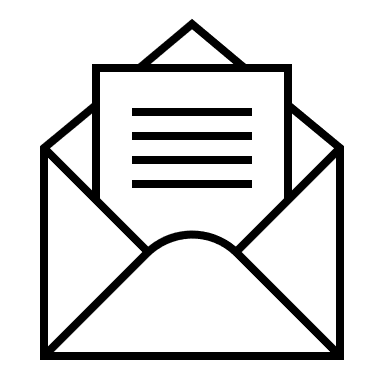 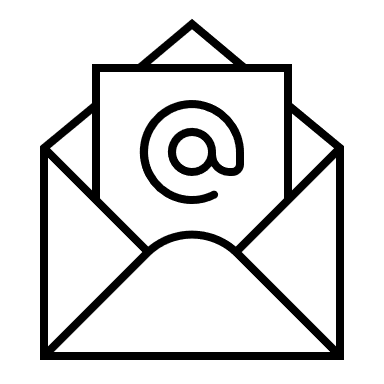 Commune parmi la liste des communes admissiblesBailleur socialOrganisme disposant d’un agrément pour produire du logement socialCode Postal  Commune :N° tel :  E-mail :Code Postal  Commune :OuiNon